Study Guide College of Dentistry, Lahore Medical & Dental CollegeOral Medicine & Diagnosis Curriculum (2023-2024)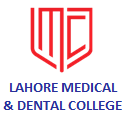 Course Director: Dr. Khurram Nadeem	     	BDS, MCPS (OMFS), CMT (UHS)	                                                                  Associate Professor/Head of the DepartmentContributors:Dr. Aneela Amjad    	Bsc, BDS, MCPS (OMFS), CHPE		Associate Professor Dr. Amber Salimi	            BDS	                                                            DemonstratorDr. Nawal Talat		BDS					            DemonstratorINDEXIntroductionOral Medicine is the part of dentistry that is involved in the diagnosis and non-surgical treatment of primary or secondary disease involving the oral and para-oral structures including lymph node, salivary gland and TMJ disorders. Also it is concerned with the oral manifestations of systemic diseases and the oral and dental care of patients with special needs.Oral Medicine provides an essential link between dentistry and medicine, practitioners in this field must possess a thorough knowledge of basic physiological and pathological mechanisms that contribute to health and disease.To become competent in the practice of oral medicine, must perform a proper assessment of patients including history taking and physical examination, and develop a management plan. Learning Outcomes:At the end of academic session the learner will be able to:Demonstrate an understanding of the aetiology, pathogenesis, epidemiology and clinical presentation of the common disorders of oral & para-oral structures including salivary glands, TMJ and pain disorders.  Illustrate the diagnostic basis for diseases and conditions in the oral & para-oral structures. Achieve cognitive proficiency in differential diagnosis for common oral lesions or diseases.Identify the Signs and symptoms of systemic diseases including standard treatment emphasizing on diseases causing oral manifestation, or diseases prone to oral infection, diseases enhancing existing oral diseases, and diseases affecting dental team.Diagnose and appropriately manage patients presenting to oral medicine clinic including orofacial pain of odontogenic and non-odontogenic origin Mention and demonstrate their Oral manifestations and the dental considerations in management of these patients. Develop the skills of analytical problem solving, investigation, and self-development in the field of oral medicine.Express the basic knowledge regarding mechanisms of action of antibiotics, antiviral and antifungal drugs, and their therapeutic uses particularly in dental practice.Define and describe risk factors, prevention and control of common oral & systemic diseases.To identify, manage and where required provide basic and immediate life support for adult and paediatric medical emergencies and ensure patient safety as a priority.Department of Oral MedicineConsultant:                                   		Demonstrators:                    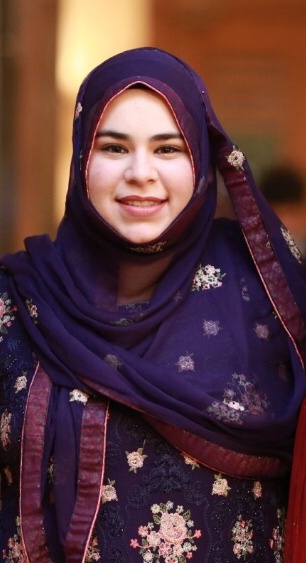 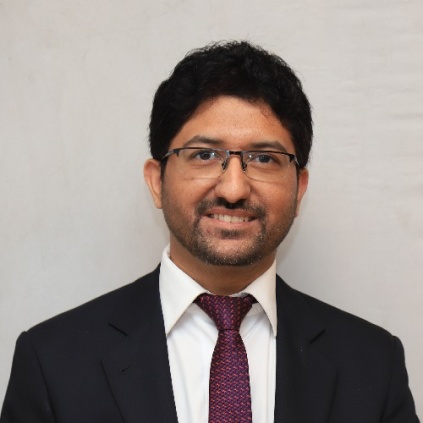 Dr. Khurram Nadeem 					    	Dr. Amber SalimiBDS, MCPS (OMFS)					  	BDS  Associate Professor					   	DemonstratorHead of Oral Medicine Department 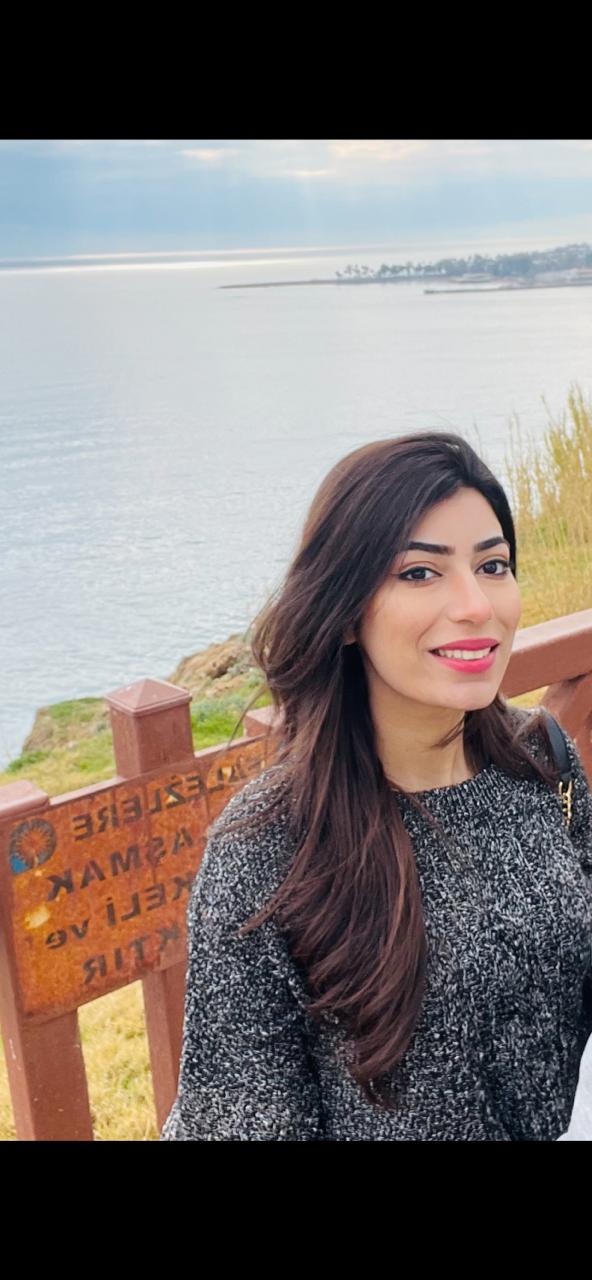 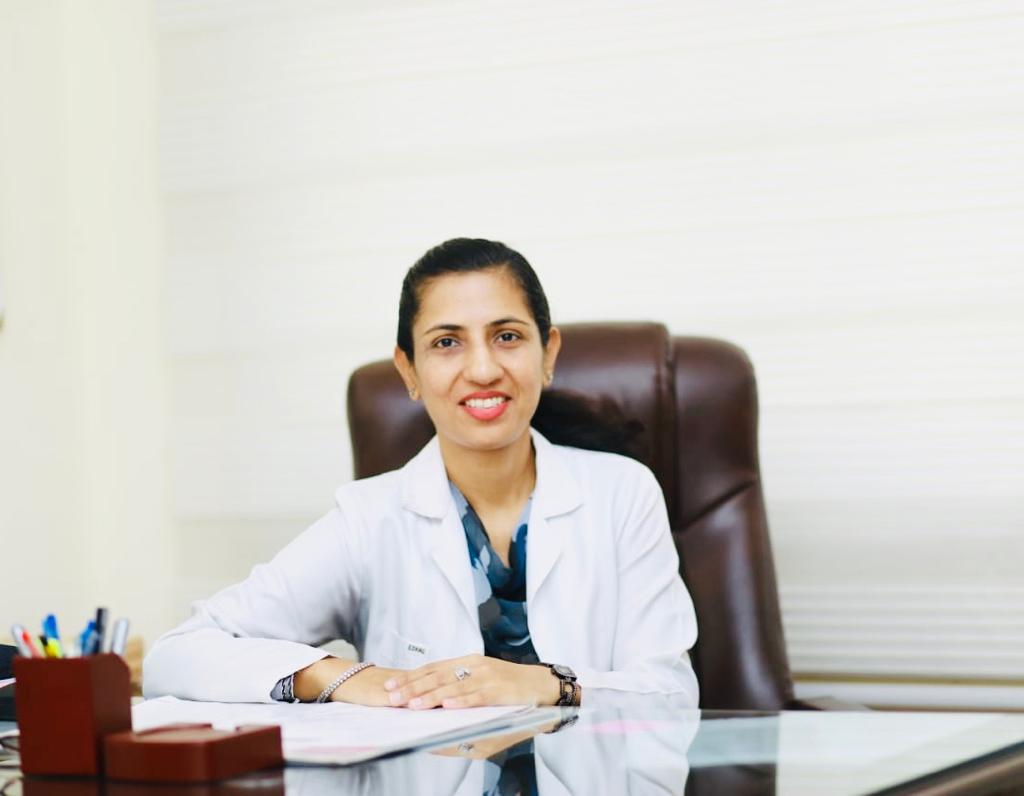 Dr. Aneela Amjad					     		Dr. Nawal TalatBsc, BDS, MCPS (OMFS), CHPE				BDSAssociate Professor					     	DemonstratorDental Assistant: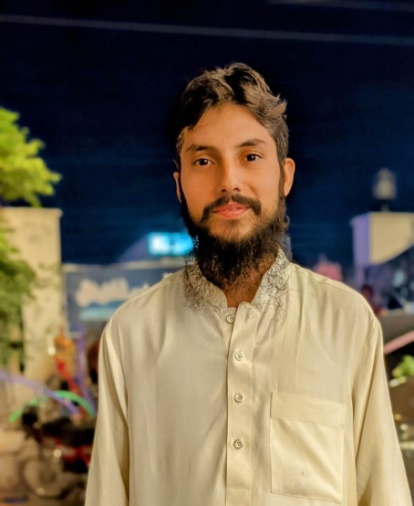 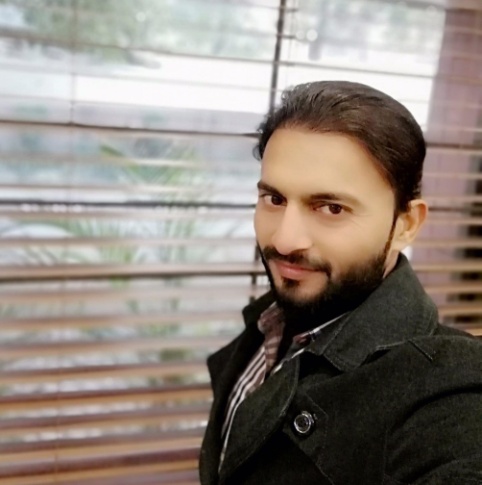 Muhammad Naveed			Muhammad Sami							Dental Assistant/Attendant		Dental Assistant/Attendant3rd Year BDS Lecture Teaching ScheduleClinical Teaching ScheduleDuty Roster of Oral Medicine DepartmentDr. Khurram Nadeem (Associate Prof/HOD)Dr. Aneela Amjad (Associate Professor)Dr. Amber Salimi (Demonstrator)Dr. Nawal Talat (Demonstrator)Table of specifications 1.5 hrs/week × 4 = 6 lectures per month = 60 lectures per year11.5 hrs/week × 8 = 92 hrs per 2 months per batch =92 clinical hrs per batchOral MedicineOral DiagnosisCURRICULUMOBJECTIVES:                             At the end of the academic session the goals achieved would be;Understanding of the aetiology, pathogenesis, epidemiology and clinical presentation of the common disorders of oral & para-oral structures including salivary glands, TMJ and pain disorders.  Illustration of the diagnostic basis for diseases and conditions in the oral & para-oral structures. Achieve cognitive proficiency in differential diagnosis for common oral lesions or diseases.Identification of  the Signs and symptoms of systemic diseases including standard treatment emphasizing on diseases causing oral manifestation, or diseases prone to oral infection, diseases enhancing existing oral diseases, and diseases affecting dental team.Diagnose and appropriately manage patients presenting to oral medicine clinic including  orofacial pain of odontogenic and non-odontogenic origin  Mention and demonstrate their Oral manifestations and the dental considerations in management of these patients. Developing the skills of analytical problem solving, investigation, and self-development in the field of oral medicine.Express the basic knowledge regarding mechanisms of action of antibiotics, antiviral and antifungal drugs, and their therapeutic uses particularly in dental practice. Defining and describing the risk factors, prevention and control of common oral & systemic diseases.To identify, manage and where required provide basic and immediate life support for adult and paediatric medical emergencies and ensure patient safety as a priority.Course OutlineIntroduction to Oral Medicine:Brief introduction about Oral Medicine including aim of studying Oral Medicine, terminologies used in Oral MedicineTaking HistoryClinical ExaminationInvestigations used in DentistryOral Mucous Membrane: Brief introduction about epithelium Brief introduction about Connective Tissue Keratinization Keratinized and Non keratinized parts of the Oral Mucosa Cells of Oral mucous membrane Basement membrane zone Submucosal layer Role as barrier  Permeability Hematinincs and oral mucous membrane Age changes in oral mucous membrane Regulation of production of normal oral mucous membraneOral ulceration:Causes of Oral ulcerationRecurrent apthous stomatitisRAS like oral ulcerationBehcet’s syndromeDrugs causing oral ulcerationTrauma and oral ulcerationOral malignancy and oral ulcerationVesiculobullous diseasesImmunologically mediated oral ulcerationInfections:Bacterial infectionsViral infections Fungal infectionsVesiculobullous/immune mediated disorders: Lichen planusPemphigus vulgarisMucous membrane pemphigoidErythema multiformeSystemic lupus erythmatosisSclerosisGraft versus host diseaseOral pigmentation:LocalizedSyndromicMalignantOthersOral  Precancer and cancer:Precancer LesionsPrecancer ConditionsOral squamous cell carcinoma\Non-hodgkins lymphoma Kaposi sarcomaTemporomandibular joint disorders: Classification Myofacial pain dysfunction syndrome Internal derangements Management strategiesSalivary gland diseases:DevelopmentalReactive (Mucocele, retention cyst)Infectious  Immune Mediated/Sjogren’s syndromeXerostomia/causes/managementHypersalivation/causes/management & Salivary gland neoplasiaOrofacial pain:Clinical featuresDiagnosis and managementDentoalveolar painNeuropathic painTrigeminal neuralgiaGlossopharyngeal neuralgiaPost herpetic neuralgiaMigraineCluster headacheBurning mouth syndromeFrey’s syndromeNeurological disturbance:Facial paralysisSensory impairmentsMultiple sclerosisExtrapyrimidal syndromeOral manifestations of systemic diseases:Oral manifestations of HIV diseasesOral manifestations of GIT diseasesOral manifestations of hematological diseasesOral manifestations of cardiovascular diseasesOral manifestations of respiratory diseases Oral manifestations of systemic diseases: (contd.)Oral manifestations of endocrine diseases:Cushings syndromeAddisons diseaseCorticosteroid adverse effectsCorticosteroid supplementationAcromegalyPheochromocytomaHemartoma with endocrine abnormalitiesCowdens syndromeGardners syndrome Granulomatous diseases:Oro-facial granulomatosisCrohn’s diseaseSarcoidosisWegener’s granulomatosisMedical emergencies relevant to dentistry:Loss of consciousnessVasovagal syncopeAcute hypoglycemiaAdrenal crisisAnaphylactic reactionCardiac arrestStrokesMedical emergencies relevant to dentistry: (contd.)Acute chest painAnginaMyocardial infarction           Difficulty in breathingAsthmaAnaphlyactic reactionConvulsionsEpilepsyOther emergenciesHemorrhageDrug reactions and interactionsLocal anesthesia with adrenalineG.ACorticosteroidsOral diagnosisCourse OutlineIntroduction to history taking:BiodataPresenting complaintHistory of presenting complaintMedical historySocial historyDrug historyGeneral physical examination:Blood pressurePulseRespiratory rateTemperatureClinical examination:Extraoral examination:Facial symmetryPallorTemporomandibular jointLymph nodesIntraoral examination:Soft Tissues:Labial mucosaBuccal mucosaPalatal mucosaGingivaTongueFloor of mouthSalivary glands Hard tissues:Teeth(Morphology, Occlusion)Investigations:Complete blood count (CBC)Erythrocyte sedimentation rate (ESR)Serum folate, Blood glucose, HbA1c UreaHBsAgAntiHCVBleeding time, Clotting time Liver function test (LFTS)Serum electrolytesImmunological testsMicrobiological investigationsRadiology/Imaging:Introduction TecniquesIntraoral radiographsPeriapicalOcclusalBitewingExtaroral radiographsOPGLateral CephOccipitomental viewSubmentovertex viewPA mandibleInterpretation of radiographsComputed tomography(C.T scan)Cone beam computed tomography(CBCT)PET scanArthroscopySialography UltrasoundMagnetic resonance imaging (MRI)Radioisotope studiesEvaluationDaily Clinical Assessment of the student according to case presentation, history taking, clinical findings and reflected on their quota books. Class and Clinical Test Tests consisting of MCQ’s and SEQ’s are conducted every month and sometimes twice a month to assess the students on the topics covered in that month. Sendup examination consisting of MCQ’s, SEQ’s and OSPE at the end of the session. At the end of each batch rotation, Clinical Evaluation Test is conducted. This test includes examination of patient (history & introduction, general physical examination, extra oral examination, intra oral examination), Table Viva with X-rays & OSCE. Attendance The attendance of the students is maintained separately for clinical and theory lectures and is mandatory for the students to have 75% attendance to appear in the test.Term Clinical & Theory Evaluation TestAt the end of each term a clinical and theory evaluation is conducted. This clinical test includes examination of patient (history & introduction, general physical examination, extra oral examination, intra oral examination), Table Viva with X-rays & OSCE.Clinical skill observation & performance as reflected on their clinical quota booksMini-CEX  (Mini-Clinical  Examinations)Mini Clinical examinations are done and formative assessment is done at the end of clinical examination for the better learning of students, and also to identify the shortcomings in clinical examination. Assignments:Small group discussion on different topics allotted to 3rd year BDS students. Individual Presentations on allotted topics. Posters related to different topics of Oral Medicine. 3-D Models of gross specimens.Common Core Presentation: A monthly common core seminar is conducted for the faculty and house officers.Weekly Seminar:Seminar of house surgeons is conducted on every Wednesday. House officers present on different topics and latest treatment modalities in the field of dentistry and a discussion is carried out after the presentation. CURRICULUM SCHEDULE FOR THIRD YEAR BDS IN THE SUBJECT OFORAL MEDICINE & DIAGNOSTICS2023-2024LAHORE MEDICAL & DENTAL COLLEGE, LAHORECollaborative Learning:Principal/Dean Prof. Aqib Sohail: Guest SpeakerOral Pathology Department: Dr. Sadia Iqbal /Dr. Momin AyubGuest Speakers: Dr. Maria Noor, Dr. Fareed Ahmad, Dr. Sadia ManzarClinical Demonstration ScheduleReferences & Supporting Material Strongly recommended :Text book of Oral Medicine  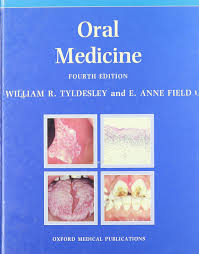 Author: TyldesleyOral and Maxillofacial Medicine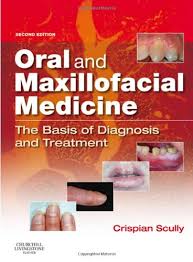 The basis of Diagnosis and treatment   Author: CRISPIAN SCULLYAlso recommended: Essentials of Oral Pathology and Oral Medicine ; 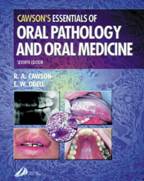 Author: R. A. Cawson, E. W. OdellE-learingLearning Resources: Required Text (s)      Tyldesley’s  Oral Medicine Essential References Burket’s Oral Medicine      Diagnosis and treatmentCawsons Essentials ofOral Pathology and Oral Medicine	Differential Diagnosis of Oral Lesions           By Wood and GoazReference Material (Journals, Reports, etc )Electronic Materials, Web Sites etc   www.PubMed.com  Other learning material such as computer-based programs/CD, professional standards / regulationsOral Medicine cases library/ college websiteSr. #ContentsPage #01Introduction 302Department of Oral Medicine503Teaching & Clinical Schedule 704Duty Roster of Oral Medicine Department805Duties of Demonstrators 1006Oral Medicine and Diagnosis Table of Specifications1207Curriculum objectives1608Course outline1709Evaluation2410Curriculum Schedule 2611Clinical Demonstration Schedule 3112References and supporting material32DayTimingsMonday-----------TuesdayLecture 10:45am – 11:30amWednesdayLecture 8:00am – 8:45amThursday-----------Friday-----------DayTimingsMondayClinical Practice 9:30am – 2:30pmTuesdayClinical Practice 11:30am – 2:30pmWednesday-----------Thursday-----------FridayClinical Practice 9:30am – 1:00pmMondayMondayMonday8:00 -9:00 amOutdoor Supervision of demonstrators and house officers9:00 -10:00 amStudents demonstration10:00 am- 1:15 pmStudents supervision in OM (Oral Medicine clinic)1:30-2:30 pmLecture/Test preparationTest AssessmentCase DiscussionTuesdayTuesdayTuesday8:00-9:30 amOutdoorLecture preparationStudent’s Mentorship 10:45-11:30 amLecture Oral Medicine 11:45am- 2:30pmStudents demonstrationStudents supervision in OM (Oral Medicine clinic)WednesdayWednesdayWednesday8:00-8:45 amLecture Oral Medicine8:30-9:30 amDepartmental Seminar9:30 am-2:30 pmCase discussion inOral Medicine Clinic ThursdayThursdayThursday8:00 -11:00 amOutdoor Supervision of demonstrators and house officers11:00-11:30 am Outdoor Supervision of demonstrators and house officers11:30 am-2:30 pmLecture/Test preparationTest AssessmentCase DiscussionFridayFridayFriday8:00-9:30 amResearch/readingArticle  writing9:30 am-12:00 pmStudents demonstrationStudents supervision 12:00-1:00pmClinical Evaluation of Students & DiscussionsMondayMondayMonday8:00 -9:00 amOutdoor Supervision of demonstrators and house officers9:00 -10:00 amStudents demonstration10:00 am- 1:15 pmStudents supervision in OM (Oral Medicine clinic)1:30-2:30 pmLecture/Test preparationTest AssessmentCase DiscussionTuesdayTuesdayTuesday8:00-8:30 amOutdoor8:30-10:30 amLecture preparationStudent’s Mentorship 10:45-11:30 amBreak11:45am- 2:30pmStudent supervision in OM ClinicCase discussion WednesdayWednesdayWednesday8:00-8:45 amLecture Oral Medicine8:30-9:30 amDepartmental Seminar9:30 am-2:30 pmCase discussion inOral Medicine Clinic ThursdayThursdayThursday8:00 -11:00 amOutdoor Supervision of demonstrators and house officers11:00-11:30 am Break11:30 am-2:30 pmOutdoor Supervision of demonstrators and house officersFridayFridayFriday8:00-8:30 amResearch/readingArticle writing8:30 am-12:00 pmOutdoorStudent Supervision12:00-1:00pmClinical Evaluation of StudentsStudent Assignments & Discussions MondayMondayMondayMondayMonday8:00 – 12:00Examining and treating patients, observation and guidance to house surgeons8:00 – 12:00Examining and treating patients, observation and guidance to house surgeons8:00 – 12:00Examining and treating patients, observation and guidance to house surgeons12:00 – 12:30Break 12:30 – 02:30 House surgeons seminar and case discussionTuesdayTuesdayTuesdayTuesdayTuesday8:00 – 10:30Examining and treating patients, Supervision of House Surgeons10:30 – 12:00Group discussion with house surgeons10:30 – 12:00Group discussion with house surgeons12:00 – 12:30Break12:30 – 2:30Examining and treating patients, Supervision of House SurgeonsWednesdayWednesdayWednesdayWednesdayWednesday8:00 – 10:30Examining and treating patients, Supervision of House Surgeons10:30 – 12:00Case presentation and Group discussion with house surgeons10:30 – 12:00Case presentation and Group discussion with house surgeons12:00 – 12:30Break12:30 – 2:30Examining and treating patients, Supervision of House SurgeonsThursdayThursdayThursdayThursdayThursday8:00 – 12:00Clinical Practice dentistry and supervision of house surgeons8:00 – 12:00Clinical Practice dentistry and supervision of house surgeons8:00 – 12:00Clinical Practice dentistry and supervision of house surgeons12:00 – 12:30Break 12:30 – 2:30Patient examination and treatment of oral medicine patients FridayFridayFridayFridayFriday8:00 – 11:00Clinical Practice dentistry, House surgeons observation and guidance8:00 – 11:00Clinical Practice dentistry, House surgeons observation and guidance11:00 – 11:30Break 11:00 – 11:30Break 11:30 – 01:00Clinical practice in oral medicine clinic and case discussion with house surgeonsMondayMondayMondayMondayMondayMondayMondayMonday8:00 – 9:15Diagnosis of patients and treatment of oral medicine patients.9:15 – 11:30Demonstration to 3rd year BDS students9:15 – 11:30Demonstration to 3rd year BDS students11:30 – 12:00Break11:30 – 12:00Break11:30 – 12:00Break11:30 – 12:00Break12:00 – 2:30Group discussion and supervision of 3rd year studentsTuesday Tuesday Tuesday Tuesday Tuesday Tuesday Tuesday Tuesday 8:00 – 10:45Diagnosis of patients and treatment of oral medicine patients10:45 – 11:30Attend Oral Medicine lecture10:45 – 11:30Attend Oral Medicine lecture11:30 – 12:00Break11:30 – 12:00Break11:30 – 12:00Break11:30 – 12:00Break12:00 – 2:30Supervision and demonstration of 3rd year BDS WednesdayWednesdayWednesdayWednesdayWednesdayWednesdayWednesdayWednesday8:00 – 8:153rd Year BDS Oral Medicine Lecture8:15 – 11:30Diagnosis of patients and treatment of oral medicine patients8:15 – 11:30Diagnosis of patients and treatment of oral medicine patients11:30 – 12:00Break11:30 – 12:00Break11:30 – 12:00Break12:00 – 2:30Diagnosis of patients and treatment of oral medicine patients12:00 – 2:30Diagnosis of patients and treatment of oral medicine patientsThursdayThursdayThursdayThursdayThursdayThursdayThursdayThursday8:00 – 11:30Diagnosis of patients, treatment of oral medicine patients and supervision of house surgeons8:00 – 11:30Diagnosis of patients, treatment of oral medicine patients and supervision of house surgeons11:30 – 12:00Break11:30 – 12:00Break11:30 – 12:00Break12:00 – 2:30Diagnosis of patients, treatment of oral medicine patients HO supervision12:00 – 2:30Diagnosis of patients, treatment of oral medicine patients HO supervision12:00 – 2:30Diagnosis of patients, treatment of oral medicine patients HO supervisionFridayFridayFridayFridayFridayFridayFridayFriday8:00 – 9:00Diagnosis and treatment of patients9:00 – 10:30Demonstration of 3rd year BDS students9:00 – 10:30Demonstration of 3rd year BDS students9:00 – 10:30Demonstration of 3rd year BDS students10:30 – 11:00Break10:30 – 11:00Break10:30 – 11:00Break11:00 – 1:00Supervision of 3rd year studentsTopicLecture hoursWeightage of  Topic SEQsMCQsIntroduction to Oral Medicine:036%.481Oral Mucous Membrane:024%.321Oral ulceration:0510%12Infections:0510%.82Vesiculobullous/immune mediated disorders:0510%.82Oral pigmentation.024%.321Oral  Precancer and cancer:0510%12Temporomandibular joint disorders:036%1Salivary gland diseases:0510%12Orofacial pain:0510%12Oral manifestations of systemic diseases:Granulomatous diseases:0510%12Medical emergencies relevant to dentistry:0510%12TOTAL50100%8     20TopicLecture HoursIntroduction to history taking:BiodataPresenting complaintHistory of presenting complaintMedical history Social historyDrug history      02General physical examination:Blood pressure PulseRespiratory rateTemperature      01Clinical examination:Extraoral examination:Facial symmetryPallorTemporomandibular jointLymph nodesIntraoral examination:Soft Tissues:Labial mucosa Buccal mucosaPalatal mucosaGingivaTongueFloor of mouthSalivary glands Hard tissues:Teeth(Morphology, Occlusion)    02Investigations:Complete blood count (CBC)Erythrocyte sedimentation rate (ESR)Serum folate, Blood glucose, HbA1c UreaHBsAgAntiHCVBleeding time, Clotting time Liver function test (LFTS)Serum electrolytesImmunological testsMicrobiological investigations     2Radiology/Imaging:Introduction TecniquesIntraoral radiographsPeriapicalOcclusalBitewingExtaroral radiographsOPGLateral CephOccipitomental viewSubmentovertex viewPA mandibleInterpretation of radiographsComputed tomography(C.T scan)Cone beam computed tomography(CBCT)PET scanArthroscopySialography UltrasoundMagnetic resonance imaging(MRI)Radioisotope studiesOral pigmentation:Localized Syndromic Malignant    04SRnoTOPICTOPICBRIEF DESCRIPTIONBRIEF DESCRIPTIONDATEDATELECTURE DELIVIERED BY1INTRODUCTIONINTRODUCTIONIntroduction Significance of Oral Medicine Oral DiagnosisIntroduction Significance of Oral Medicine Oral Diagnosis04-04-2304-04-23Dr. Khurram Nadeem2TERMINOLOGIES TERMINOLOGIES Terminologies used in Oral MedicineTerminologies used in Oral Medicine05-04-2305-04-23Dr. Khurram Nadeem3EXAMINATIONEXAMINATIONMedical History Physical ExaminationExtraoral Examination Intraoral examinationMedical History Physical ExaminationExtraoral Examination Intraoral examination11-04-2312-04-2311-04-2312-04-23Dr. Khurram NadeemDr. Khurram Nadeem4TREATMENT PLANNING & RADIOLOGYTREATMENT PLANNING & RADIOLOGYPatient managementInvestigations (Radio/Lab)RadiologyIntraoral radiographsExtraoral radiographsTechniques of taking different radiographsRadiology Lab VisitPatient managementInvestigations (Radio/Lab)RadiologyIntraoral radiographsExtraoral radiographsTechniques of taking different radiographsRadiology Lab Visit18-04-2319-04-2325-04-2318-04-2319-04-2325-04-23Dr. Khurram NadeemDr. Aneela AmjadDr. Aneela Amjad5THERAPYTHERAPYTherapy / treatment in generalDrugs (adverse effects)Drug ReactionsTherapy / treatment in generalDrugs (adverse effects)Drug Reactions26-04-2302-05-2326-04-2302-05-23Dr. Khurram NadeemDr. Khurram NadeemTEST 1 (Section 1-5)  03-05-23TEST 1 (Section 1-5)  03-05-23TEST 1 (Section 1-5)  03-05-23TEST 1 (Section 1-5)  03-05-23TEST 1 (Section 1-5)  03-05-23TEST 1 (Section 1-5)  03-05-23TEST 1 (Section 1-5)  03-05-23TEST 1 (Section 1-5)  03-05-2366MEDICAL EMERGENCIES IN DENTAL PRACTICE & IMMUNOCOMPROMISED PATIENTSMEDICAL EMERGENCIES IN DENTAL PRACTICE & IMMUNOCOMPROMISED PATIENTSEmergency drugs and equipment Emergency KitVasovagal shockAnaphylaxis HyperventilationAsthma Respiratory arrest Angina/MIHypo/Hyperglycemic shockEpilepsy09-05-2310-05-2316-05-2309-05-2310-05-2316-05-23Dr. Aneela AmjadDr. Aneela AmjadDr. Aneela AmjadTEST 2 (Section 6) 17-05-23TEST 2 (Section 6) 17-05-23TEST 2 (Section 6) 17-05-23TEST 2 (Section 6) 17-05-23TEST 2 (Section 6) 17-05-23TEST 2 (Section 6) 17-05-23TEST 2 (Section 6) 17-05-23TEST 2 (Section 6) 17-05-2377ORAL MUCOSAORAL MUCOSANormal/abnormal oral mucosaCross infection controlNeedle stick injury23-05-2324-05-2323-05-2324-05-23Dr. Khurram NadeemDr. Nawal Talat88INFECTIONSINFECTIONSBacterial InfectionsViral InfectionsFungal Infections30-05-2331-05-2306-06-2307-06-2313-06-2314-06-2320-06-2330-05-2331-05-2306-06-2307-06-2313-06-2314-06-2320-06-23Dr. Aneela AmjadDr. Aneela AmjadDr. Khurram NadeemDr. Khurram NadeemDr. Khurram NadeemDr. Aneela AmjadDr. Aneela AmjadTEST 3 (Section7-8) 21-06-23TEST 3 (Section7-8) 21-06-23TEST 3 (Section7-8) 21-06-23TEST 3 (Section7-8) 21-06-23TEST 3 (Section7-8) 21-06-23TEST 3 (Section7-8) 21-06-23TEST 3 (Section7-8) 21-06-23TEST 3 (Section7-8) 21-06-2399ORAL CANCER & PRECANCERORAL CANCER & PRECANCERPremalignant Lesions & ConditionsWhite LesionsRed lesions Melanomas Epithelial dysplasia Leukoplakia Diagnosis & Treatment Of LeukoplakiaErythroplakiaLeukodemaKeratosisOral submucous fibrosisOral CancerClinical Features & DiagnosisManagement & PrognosisTNM ClassificationPremalignant Lesions & ConditionsWhite LesionsRed lesions Melanomas Epithelial dysplasia Leukoplakia Diagnosis & Treatment Of LeukoplakiaErythroplakiaLeukodemaKeratosisOral submucous fibrosisOral CancerClinical Features & DiagnosisManagement & PrognosisTNM Classification27-06-2328-06-2304-07-2305-07-23Dr. Aneela AmjadDr. Aneela AmjadDr. Aneela AmjadDr. Aneela Amjad1010IMMUNITY & IMMUNE MEDIATED DISORDERSIMMUNITY & IMMUNE MEDIATED DISORDERSImmunodeficiencyHypersensitivityAngioedemaC1 Esterase Inhibitor DeficiencyAutoimmunityImmunodeficiencyHypersensitivityAngioedemaC1 Esterase Inhibitor DeficiencyAutoimmunity11-07-2312-07-23Dr. Aneela Amjad Dr. Aneela Amjad MIDTERM (Section 1-10) 18-07-23MIDTERM (Section 1-10) 18-07-23MIDTERM (Section 1-10) 18-07-23MIDTERM (Section 1-10) 18-07-23MIDTERM (Section 1-10) 18-07-23MIDTERM (Section 1-10) 18-07-23MIDTERM (Section 1-10) 18-07-23MIDTERM (Section 1-10) 18-07-231111ULCERSULCERSIntroduction Diagnosis and treatment of oral ulcersRecurrent apthous stomatitisBechets syndrome25-07-2326-07-2325-07-2326-07-23Dr. Khurram NadeemDr. Khurram Nadeem1212VESICULOBULLOUS  & MUCOCUTANEOUS DISEASESVESICULOBULLOUS  & MUCOCUTANEOUS DISEASESIntroduction Lichen PlanusPemphigus VulgarisMucous Membrane PemphygoidErythema MultiformeSystemic Lupus ErythematosusSclerosisGraft Versus Host DiseaseIntroduction Lichen PlanusPemphigus VulgarisMucous Membrane PemphygoidErythema MultiformeSystemic Lupus ErythematosusSclerosisGraft Versus Host Disease01-08-2302-08-2308-08-2309-08-23Dr. Khurram NadeemDr. Khurram NadeemDr. Khurram NadeemDr. Khurram Nadeem1313ORAL PIGMENTATIONORAL PIGMENTATIONAddison’s DiseasePeutz Jegher’s SyndromeAmalgam TattooHereditary TelangiectasiaPigmented NeviMelanomaAddison’s DiseasePeutz Jegher’s SyndromeAmalgam TattooHereditary TelangiectasiaPigmented NeviMelanoma15-08-2316-08-23Dr. Khurram NadeemDr. Khurram NadeemTEST 4 (Section 11-13) 22-08-23TEST 4 (Section 11-13) 22-08-23TEST 4 (Section 11-13) 22-08-23TEST 4 (Section 11-13) 22-08-23TEST 4 (Section 11-13) 22-08-23TEST 4 (Section 11-13) 22-08-23TEST 4 (Section 11-13) 22-08-23TEST 4 (Section 11-13) 22-08-231414OROFACIAL PAIN & NEUROLOGICAL DISTURBANCESOROFACIAL PAIN & NEUROLOGICAL DISTURBANCESClinical featuresDiagnosis & managementDentoalveolar PainNeurological Disturbances:Facial paralysisSensory impairmentsMultiple sclerosisExtrapyramidal syndromeNeuropathic pain:Trigeminal neuralgiaGlossopharyngeal neuralgiaPost herpetic neuralgiaPain:MigraineCluster headacheBurning mouth syndromeFrey’s Syndrome23-08-2329-08-2330-08-2305-09-2306-09-2323-08-2329-08-2330-08-2305-09-2306-09-23Dr. Aneela Amjad Dr. Aneela AmjadDr. Aneela AmjadDr. Khurram NadeemDr. Khurram Nadeem1515DISEASES OF SALIVARY GLANDSDISEASES OF SALIVARY GLANDSAssessment of salivary gland functionSalivary gland diseasesSialadenitisSialosisDisturbances of salivary glandXerostomiaSjogren’s syndromeSalivary gland tumors12-09-2313-09-2319-09-2320-09-2312-09-2313-09-2319-09-2320-09-23Dr. Khurram NadeemDr. Khurram NadeemDr. Khurram NadeemDr. Aneela AmjadTEST 5 (Section 14-15 ) 26-09-23TEST 5 (Section 14-15 ) 26-09-23TEST 5 (Section 14-15 ) 26-09-23TEST 5 (Section 14-15 ) 26-09-23TEST 5 (Section 14-15 ) 26-09-23TEST 5 (Section 14-15 ) 26-09-23TEST 5 (Section 14-15 ) 26-09-23TEST 5 (Section 14-15 ) 26-09-231616TEMPOROMANDIBULAR JOINT (TMJ) DISORDERSTEMPOROMANDIBULAR JOINT (TMJ) DISORDERSInternal derangementsClassificationMyofacial Pain DysfunctionManagement strategies 27-09-2303-10-2327-09-2303-10-23Prof. Dr. Aqib Sohail(Guest Speaker)Dr. Khurram Nadeem1717GASTROINTESTINAL DISORDERGASTROINTESTINAL DISORDERCeliac diseaseCrohn’s diseaseOrofacialgranulomatosisUlcerative colitisGastroesophageal reflux disease04-10-2310-10-2304-10-2310-10-23Dr. Khurram NadeemDr. Khurram NadeemTEST 6 (Section 16-17) 11-10-23TEST 6 (Section 16-17) 11-10-23TEST 6 (Section 16-17) 11-10-23TEST 6 (Section 16-17) 11-10-23TEST 6 (Section 16-17) 11-10-23TEST 6 (Section 16-17) 11-10-23TEST 6 (Section 16-17) 11-10-23TEST 6 (Section 16-17) 11-10-231818ORAL MANIFESTATIONS OF SYSTEMIC DISEASESORAL MANIFESTATIONS OF SYSTEMIC DISEASESDiseases of the Lips Diseases of the TongueDisorders of CVSDisorders of RespirationBlood DisordersAnemiaLeukemiaLiver disordersPlatelet abnormalitiesNutritional deficiencies ScurvyEndocrine disturbances Diabetes mellitusAdrenocortical ThyroidDisorders of the Teeth & Bone17-10-2318-10-2324-10-2325-10-2331-10-2301-11-2317-10-2318-10-2324-10-2325-10-2331-10-2301-11-23Dr. Khurram NadeemDr. Aneela AmjadDr. Khurram NadeemDr. Momin Ayub (Guest Speaker)Dr. Khurram NadeemDr. Khurram NadeemDr. Khurram NadeemTEST 7 (Section 18) 07-11-23TEST 7 (Section 18) 07-11-23TEST 7 (Section 18) 07-11-23TEST 7 (Section 18) 07-11-23TEST 7 (Section 18) 07-11-23TEST 7 (Section 18) 07-11-23TEST 7 (Section 18) 07-11-23TEST 7 (Section 18) 07-11-23SEND-UP EXAM 05-12-23SEND-UP EXAM 05-12-23SEND-UP EXAM 05-12-23SEND-UP EXAM 05-12-23SEND-UP EXAM 05-12-23SEND-UP EXAM 05-12-23SEND-UP EXAM 05-12-23SEND-UP EXAM 05-12-23Demonstration TopicFacilitator Introduction, Biodata and History Taking.Dr. Khurram Nadeem/Dr. Amber/Dr. NawalGeneral physical examination/vitalsDr. Amber/ Dr. NawalExtra Oral Examination Dr. Aneela AmjadIntra Oral ExaminationDr. Khurram NadeemRadiographsDr. Khurram NadeemTMJ ExaminationDr. Aneela AmjadSalivary Glands ExaminationDr. Aneela AmjadOcclusion Dr. Khurram NadeemCranial Nerves ExaminationDr. Khurram Nadeem/ Dr. Amber/Dr. NawalReferral and Prescription Writing Dr. Khurram NadeemFinal Clinical EvaluationFinal Clinical Evaluation